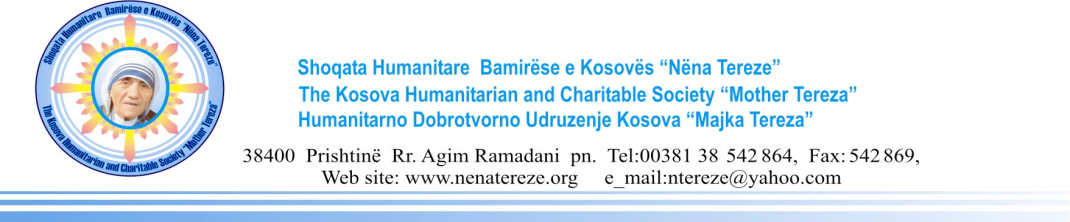 “Those who deny freedom to others deserve it not for themselves” Abraham Lincoln“Politikat Lokale në Komunat Multietnike”  Komuna e Klinës, Fushe Kosove dhe Novobrd- u perkrah nga Zyra e Ambasades Ceke ne Kosove. Projekti u implementua gjate vitit 5 muajve te vitit 2019 ne shumë prej 9600,00 EurEdhe pse Republika e Kosovës ka një histori të shkurtër të pavarësisë së saj (që nga viti 2008), ligjet kushtetuese janë në favor të çdo qytetari të Kosovës pa marrë parasysh përkatësinë etnike siç janë Ligji për vetëqeverisjen lokale, Ligji për përdorimin e mbetjeve dhe ligji për mbrojtje dhe promovimin e të Drejtave të Komuniteteve. Këto instrumente përbëjnë kornizën themelore ligjore për të siguruar të drejtat e komuniteteve. Në Kosovë, ka më shumë pesë bashkësi jo-shumicë, dhe këto ligje përcaktojnë zbatueshmërinë dhe përparësinë e mbrojtjes së të drejtave të njeriut. Sidoqoftë, këto ligje prekin kryesisht nivelin lokal, me respekt të Komunave.Qëllimi thelbësor i projektit është studimi, i cili do të vlerësojë gjendjen aktuale të respektimit të të drejtave të komunitetit jo shumicë në Kosovë. Ai do të përqendrohet në tre komuna dhe do të analizojë zbatimin e ligjeve dhe politikave, funksionimin e institucioneve dhe praktikave të mira për mbrojtjen e të drejtave të njeriut dhe integrimin e komuniteteve. Më konkretisht, objektivat e projektit janë: -Të zhvillojë një model të qëndrueshëm, etnik dhe kulturor të barabartë në administrim të komuniteteve lokale multietnike;- Zhvillimi i politikave të reja në komunitetet lokale që synojnë përmirësimin e administrimit të bashkësive lokale multietnike;- Rritja e aftësive ndër-kulturore të organeve të administratës publike dhe promovimi i parimit të multikulturës në komunitetet lokale; - Përmirësimi dhe artikulimi më i mirë i nevojave të të gjithë qytetarëve në një komunitet lokal përmes organeve të administratës lokale në mënyrë të përhershme dhe institucionale, vëmendje e veçantë dhënë interesave dhe nevojave të komuniteteve pakicë në nivelin lokal; - Futja dhe zhvillimi i një zgjidhjeje sistemike të problemeve që prekin jetën e anëtarëve të komuniteteve pakicë, kryesisht në sferën e pjesëmarrjes së tyre në proceset e vendimmarrjes dhe qeverisjen e nivelit lokal, si dhe në ushtrimin e të drejtave të tyre për arsimim, informim, përkrahjen e tyre kulturën dhe përdorimin zyrtar të gjuhëve në një komunitet lokal. Aktivitetet e projektit do të zbatohen në tre faza:Faza e parë:• Nënshkrimi I  Letrës e Angazhimit me tre Komunat Multietnike të synuara;• Njohja me situatën aktuale në shumë komuna etnike në lidhje me politikat lokale, zgjidhjet institucionale për të drejtat e pakicave dhe përfshirjen e grupeve minoritare në proceset e vendimmarrjes;Faza e dytë:• Zgjedhja e kompanise per implementimin e sipas Projektit;• Kryerja e studimit për kornizën ligjore për gjuhët zyrtare në komuna, funksionimi i shërbimeve publike, të drejtat në punësime, siguria, përfaqësimi në qeverisjen vendore, media.• Tryeza të rrumbullakëta me përfaqësues të tre bashkive dhe vendimmarrës;• Ekspertët do të ndajnë praktikat më të mira nga rajoni i Vojvodina në komuna multietnike;• Propozime të modaliteteve / ndryshimeve të ekspertëve për komunat e synuara se si të përmirësojnë kornizën ligjore në lidhje me të drejtat e komunitetit lokal.Faza e tretë:• Konferenca përfundimtare në Prishtinë ku do të konsultohen të gjithë aktorët përkatës që përmbledhin gjetjet nga tryezat e rrumbullakëta lokale dhe gjithashtu studimi.• Publikimi i hulumtimit përfundimtar me gjetje dhe rekomandime nga vlerësimi / analiza e politikave;• Dorëzimi i dokumentit të publikuar Ministrisë së Qeverisjes Lokale në nivelin Qendror dhe tre Komunave Multi-etnike në shënjestër Novobërdë / Novo Brdo; Fushë Kosova / Kosova Polje dhe Klinë / Klina për përmirësimin e kornizës ligjore për mbrojtjen e të drejtave të njeriut / komunitetit.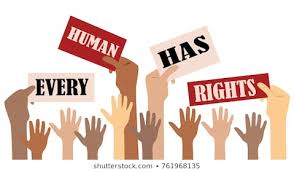 	“Politikat Lokale në Komunat Multietnike”eshte pjese e Programit Dialogu Civil Kosove Serbi I cili ka per qellim fuqizimin e demokracise ne vendet tona dhe permiresimin e te drejtave te njeriut permes projekte te shoqerise civile. Qendra per Regjionalizim Novi Sad dhe Organizata Nena Tereze jane themeluese te programit dhe bartese e shume konferencave, tryezave, studimeve dhe vizitave studimore ne mes te dy vendeve.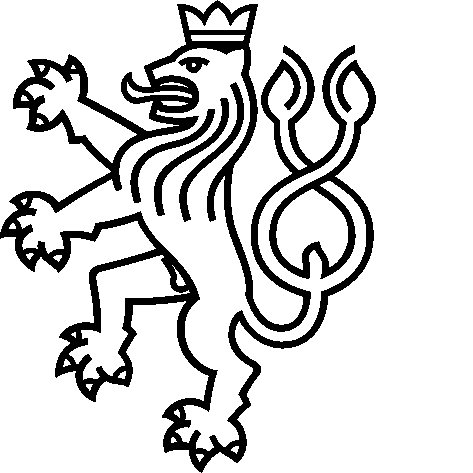 Embassy of the Czech Republic in Pristina
Velvyslanectví České republiky v Prištině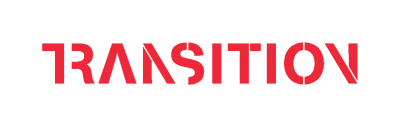 